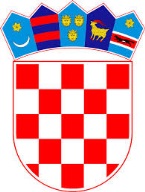 REPUBLIKA HRVATSKA SISAČKO-MOSLAVAČKA ŽUPANIJAOPĆINA MAJUROPĆINA MAJURKLASA: 112-01/24-01/2URBROJ: 2176-14-03-24-2Majur, 19. travnja 2024. godineNa temelju Odluke o financiranju Ministarstva rada, mirovinskog sustava, obitelji i socijalne politike KLASA: 984-01/23-01/29, URBROJ: 524-07-02-01-01/1-24-26 od 7. ožujka 2024. godine i Ugovora o dodjeli bespovratnih sredstava za projekte koji se financiraju iz Europskog socijalnog fonda plus u financijskom razdoblju 2021.-2027., SF.3.4.11.01.0275 „MAJUR PRUŽA VIŠE“, te članka na temelju Statuta Općine Majur (»Službeni vjesnik« Općine Majur, broj 11/13 i 41/13, »Službene novine Općine Majur«, broj 3/14 1/18, 2/20, 1/21, 4/21 i 1/23) općinska načelnica Općine Majur objavljujeJAVNI POZIVza prijam u radni odnos na određeno vrijeme u Općini Majur za potrebe provedbe projekta Zaželi – prevencija institucionalizacije, pod nazivom “MAJUR PRUŽA VIŠE”– prijam radnika za pružanje usluge potpore i podrške u svakodnevnom životu starijim osobama i odraslim osobama s invaliditetom.Broj traženih radnika: 12 osobaVrsta zaposlenja: predviđeno trajanje radnog odnosa na određeno vrijeme – 34 mjesecaRadno vrijeme: puno radno vrijemeMjesto rada: poslovi će se obavljati na području Općine MajurNaknada za prijevoz: nije uključena.Opis poslova:- organiziranje prehrane (pomoć u pripremi obroka, pomoć u nabavi hrane i dr.)- obavljanje kućanskih poslova (pranje posuđa, pospremanje stambenog prostora, donošenje   vode, ogrjeva i slično, organiziranje pranja i glačanja rublja, nabava lijekova i drugih potrepština i dr.)- održavanje osobne higijene korisnika (pomoć u oblačenju i svlačenju, kupanju i u obavljanju drugih  higijenskih potreba)- zadovoljavanje drugih svakodnevnih potreba.Svaka zaposlena osoba pružat će uslugu potpore i podrške za najmanje šest krajnjih korisnika.Kandidati moraju ispunjavati sljedeće uvjete za prijam u radni odnos:-  punoljetnost-  hrvatsko državljanstvo.Na ovaj Javni poziv se mogu prijaviti osobe oba spola.Uz prijavu na ovaj Javni poziv kandidati su dužni priložiti:- prijavu na javni poziv s osobnim podatcima uključivo i adresu stanovanja, broj telefona, te adresu elektroničke pošte (izvornik, vlastoručno potpisana)-  životopis (izvornik, vlastoručno potpisan)- dokaz o hrvatskom državljanstvu (preslika domovnice, osobne iskaznice ili putovnice)- presliku svjedodžbe završene škole- uvjerenje da se protiv osobe ne vodi kazneni postupak (ne starije od 3 mjeseca)- vlastoručno potpisanu izjavu podnositelja da je suglasan sa svim uvjetima ovoga Javnog poziva, te korištenjem i obradom osobnih podataka u svrhu provedbe postupka nakon objavljenog Javnog poziva	Prijave na ovaj Javni poziv dostavljaju se u roku od 8 (osam) dana od dana objave istoga kod nadležne službe za zapošljavanje, na jedan od dva načina:
• preporučeno poštom na adresu: OPĆINA MAJUR, Kolodvorska 5, Majuru zatvorenoj omotnici, s naznakom:za Javni poziv u sklopu Projekta Zaželi–prevencija institucionalizacije ”MAJUR PRUŽA VIŠE”
• osobno, dolaskom u sjedište Općine Majur, na adresi Kolodvorska 5, Majur, ured referenta za administrativne poslove.Nepravovremene i nepotpune prijave neće se razmatrati. Osoba koja nije podnijela pravodobnu i urednu prijavu ili ne ispunjava formalne uvjete iz ovoga Javnog poziva, ne smatra se kandidatom prijavljenim na isti.Kandidati će biti obaviješteni telefonskim putem o vremenu obavljanja intervjua.
Odluka o odabiru kandidata bit će objavljena na službenim mrežnim stranicama Općine Majur, www.opcina-majur.hr.Podaci o plaći:Predviđena plaća je u visini minimalne plaće, sukladno Uredbi o visini minimalne plaće Vlade Republike Hrvatske (»Narodne novine«, br. 125/23).Sve informacije o ovom Javnom pozivu mogu se dobiti osobnim dolaskom  ili na telefon: 044 859 092, svakoga radnog dana u vremenu od 8,00 do 14,00 sati.							OPĆINSKA  NAČELNICA						               Klementina Karanović